ГЛАВА МУНИЦИПАЛЬНОГО ОБРАЗОВАНИЯШЛИССЕЛЬБУРГСКОЕ ГОРОДСКОЕ ПОСЕЛЕНИЕКИРОВСКОГО МУНИЦИПАЛЬНОГО РАЙОНАЛЕНИНГРАДСКОЙ ОБЛАСТИПЯТОГО СОЗЫВАРАСПОРЯЖЕНИЕот  10 апреля 2020 года № 4О смене печати Совета депутатов муниципального образования Шлиссельбургское городское поселение  Кировского муниципального района Ленинградской области Руководствуясь ст.36 Федерального закона от 06.10.2003 г. № 131-ФЗ «Об общих принципах организации местного самоуправления в Российской Федерации», ст.39 устава муниципального образования Шлиссельбургское городское поселение  Кировского муниципального района Ленинградской области:Признать печать Совета депутатов муниципального образования Шлиссельбургское городское поселение  Кировского муниципального района Ленинградской области (далее – Совет депутатов) старого образца недействительной и не подлежащей применению.Установить, что для осуществления деятельности Совета депутатов применяется печать нового образца согласно приложению.Контроль  за исполнением настоящего распоряжения оставляю за собой.Настоящее распоряжение вступает в силу после его опубликования.Глава муниципального образования                                                М.В. ЛашковРазослано: в дело, банк, ФНС, прокуратура, ОМВД, администрации района, городских и сельских поселений, ПФ РФ, ОМС, издательский дом «Ладога»										Приложение 				к распоряжению главы МО Город Шлиссельбургот «10» апреля 2020г. № 4Оттиск печати Совета депутатов муниципального образования Шлиссельбургское городское поселение  Кировского муниципального района Ленинградской области нового образца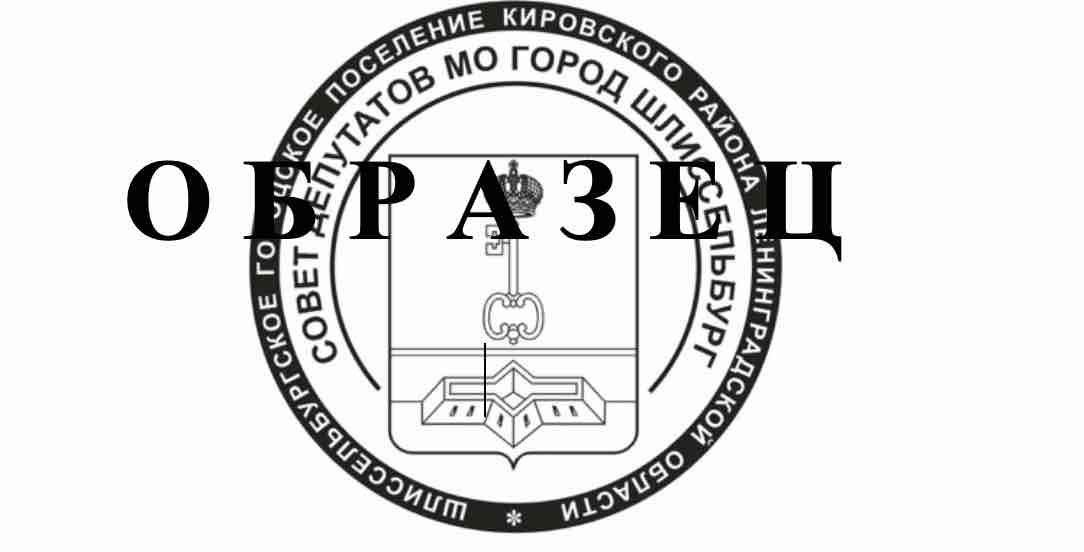 